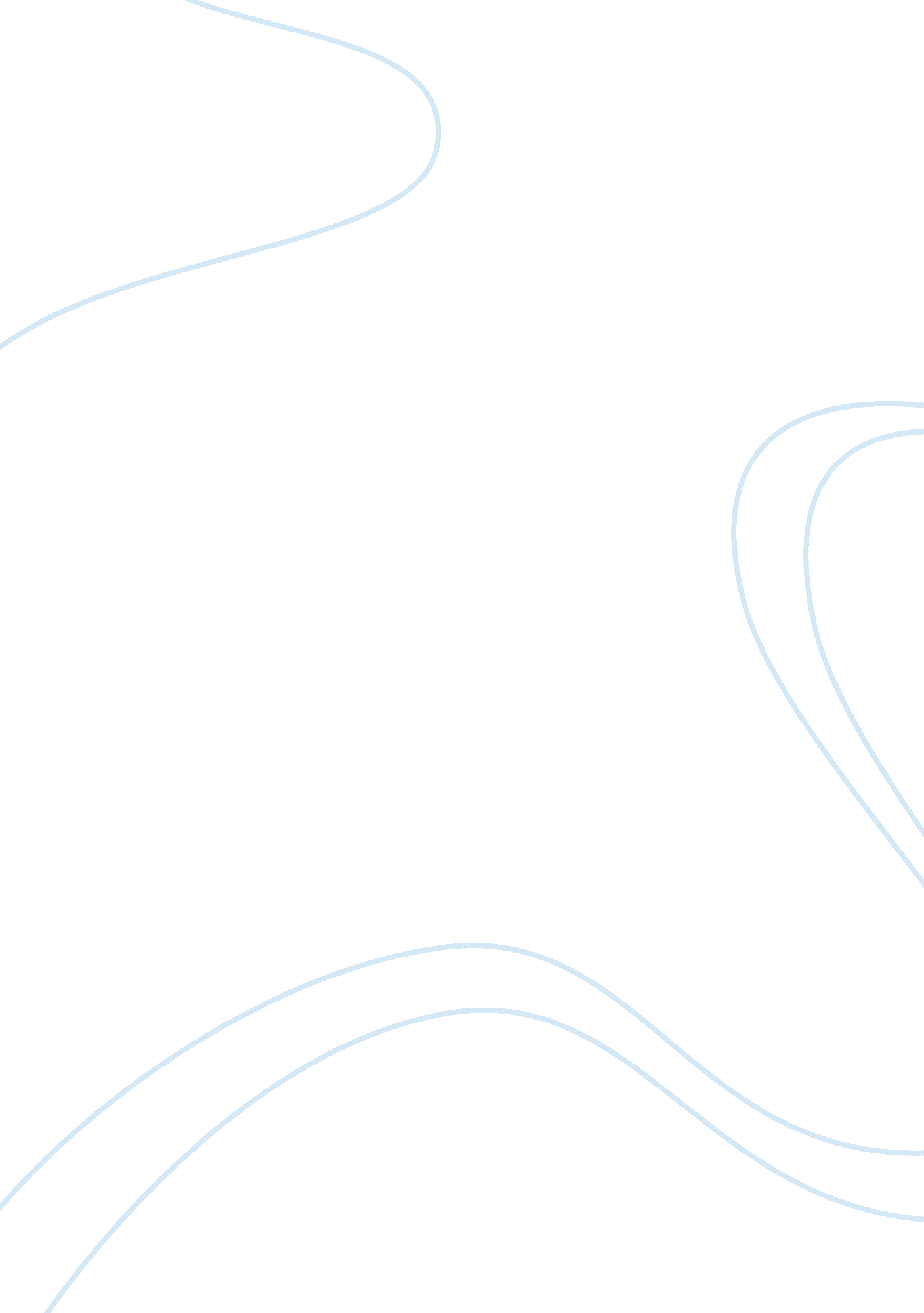 The three mile accident: what could have beenScience, Social Science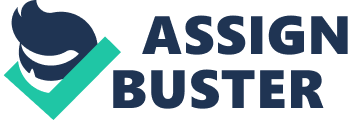 Accidents happen every day. They are unintentional, and often viewed as unexpected. But, what if accidents are treated as something preventable? Accidents can happen in our everyday lives-- while we are on the road, in the workplace, or even in our home. 
In the morning of March 28, 1979, a very serious incident happened in the Three Mile Island nuclear plant. A series of equipment failures took place. It was even compounded by human error which resulted in the exposure and partial meltdown of the nuclear reactors core. Operators did not seem to realize the impact of their actions while solving the problem. They even fail to prevent future complications because of their negligence. But the worst thing was that the people surrounding the area had no idea of the dangers that they are into. It even took several years before the truth came out with the help of the engineers and a robotic camera. 
This incident may raise a lot of questions. What could have been if this kind of accident was anticipated? If potential hazards were identified before operating the machines? Maybe the problem will not be this serious. What if they asked for help instead of hiding the truth? There could be more knowledgeable people who may offer help. Instead of escaping from the problem, it is better to solve it immediately to prevent further complications. Are the operators really aware of the risks and danger that this accident may give to the people and the environment? Well, they should be but with what happened, it is really hard to say. 